Sintetizando un artículo especializadoEl propósito de esta actividad es que, además de analizar un artículo especializado (como vimos en la guía anterior), puedan transformar el conocimiento. Para esta actividad es necesaria la selección de un artículo y su lectura obligatoria de manera completa. Podrán escoger un artículo especializado de su interés (en páginas especializadas como Google Académico o Scielo), y deberán registrar todos los elementos de forma sintética en la pauta a continuación. Luego de leer, ustedes serán los especialistas.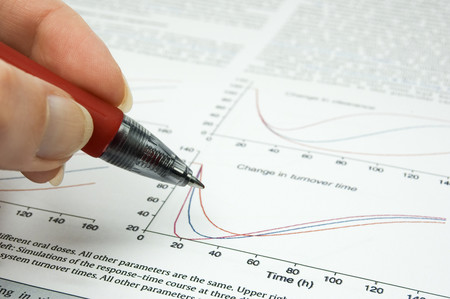 Para profundizar, es necesaria también la lectura del siquiente artículo web: Cómo leer y entender un artículo científico: una guía para novatos. https://www.xataka.com/investigacion/como-leer-y-entender-un-articulo-cientifico-una-guia-para-novatosPauta para sintetizar un artículo científicoRecuerde que el contenido de esta guía será evaluado en la última semana del mes.Título de la Guía: Sintetizando un texto especializado – 13 Octubre 2020Título de la Guía: Sintetizando un texto especializado – 13 Octubre 2020Título de la Guía: Sintetizando un texto especializado – 13 Octubre 2020Objetivo de Aprendizaje: OA4 : Utilizar diversas estrategias para construir y transformar el conocimiento por escrito, en coherencia con los temas, los propósitos comunicativos y las convenciones discursivas de los textos que producirán.Objetivo de Aprendizaje: OA4 : Utilizar diversas estrategias para construir y transformar el conocimiento por escrito, en coherencia con los temas, los propósitos comunicativos y las convenciones discursivas de los textos que producirán.Objetivo de Aprendizaje: OA4 : Utilizar diversas estrategias para construir y transformar el conocimiento por escrito, en coherencia con los temas, los propósitos comunicativos y las convenciones discursivas de los textos que producirán.Nombre Estudiante: Nombre Estudiante: Curso: 3º Medio Electivo (Lyee)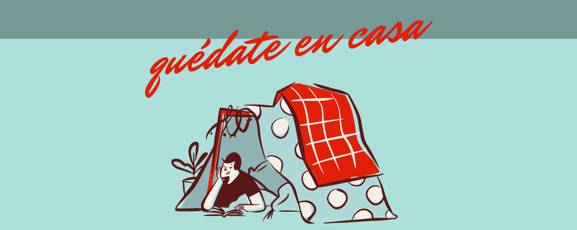 Resuelva sus dudas escribiendo un mail a: eparra@sanfernandocollege.clNo olvide incorporar su nombre, curso y nº de guía correspondiente.Atte. Profe Eric Parra M.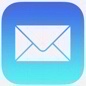 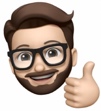 Trabaje con ánimo y optimismo#QuédateEnCasa@profesorericResuelva sus dudas escribiendo un mail a: eparra@sanfernandocollege.clNo olvide incorporar su nombre, curso y nº de guía correspondiente.Atte. Profe Eric Parra M.Trabaje con ánimo y optimismo#QuédateEnCasa@profesorericEstructura del artículo especializadoRespuestasTítuloAutor(es)Abstract o resumenIntroducciónMetodologíaResultadosDiscusión y conclusionesBibliografíaRevista o sitio web donde fue publicado